EMT II	Course No. 44065	Credit: 1.0Pathways and CIP Codes: Emergency & Fire Management Services (43.0299); Health Science (51.9999) Course Description: The second of two application level courses designed to provide the knowledge and skills necessary to attain Emergency Medical Technician (EMT) certification. Classroom instruction includes knowledge of general pharmacology and skills to provide care for emergency situations including respiratory, cardiovascular, diabetes and altered mental states, allergic reactions, poisoning or overdose, environmental, behavioral, traumatic injuries, obstetric or gynecological, and infants and children. [Course is taught by a certified EMT instructor and follows competencies set forth by the certifying agency.] (Prerequisite: EMT I.)Directions: The following competencies are required for full approval of this course. Check the appropriate number to indicate the level of competency reached for learner evaluation.RATING SCALE:4.	Exemplary Achievement: Student possesses outstanding knowledge, skills or professional attitude.3.	Proficient Achievement: Student demonstrates good knowledge, skills or professional attitude. Requires limited supervision.2.	Limited Achievement: Student demonstrates fragmented knowledge, skills or professional attitude. Requires close supervision.1.	Inadequate Achievement: Student lacks knowledge, skills or professional attitude.0.	No Instruction/Training: Student has not received instruction or training in this area.Benchmark 1: CompetenciesBenchmark 2: CompetenciesBenchmark 3: CompetenciesBenchmark 4:	 CompetenciesBenchmark 5:	 CompetenciesBenchmark 6: CompetenciesBenchmark 7:	 CompetenciesBenchmark 8:	 CompetenciesBenchmark 9: CompetenciesBenchmark 10: CompetenciesBenchmark 11: CompetenciesBenchmark 12: CompetenciesI certify that the student has received training in the areas indicated.Instructor Signature: 	For more information, contact:CTE Pathways Help Desk(785) 296-4908pathwayshelpdesk@ksde.org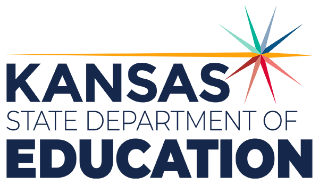 900 S.W. Jackson Street, Suite 102Topeka, Kansas 66612-1212https://www.ksde.orgThe Kansas State Department of Education does not discriminate on the basis of race, color, national origin, sex, disability or age in its programs and activities and provides equal access to any group officially affiliated with the Boy Scouts of America and other designated youth groups. The following person has been designated to handle inquiries regarding the nondiscrimination policies:	KSDE General Counsel, Office of General Counsel, KSDE, Landon State Office Building, 900 S.W. Jackson, Suite 102, Topeka, KS 66612, (785) 296-3201. Student name: Graduation Date:#DESCRIPTIONRATING1.1State the medications carried on the unit by the generic name.1.2Discuss the forms in which the medications may be found.1.3State the medications the EMT-Basic can assist the patient with by the generic name.1.4Discuss the forms in which the medications may be found.1.5Read the labels and inspect each type of medication.1.6Demonstrate general steps for assisting patient with self-administration of medications.1.7Discuss the indications, contraindications, side effects, precautions, and methods of administration of all medications carried on the unit (e.g. Activated charcoal, Aspirin, Atropine, Beta 2 bronchodilators, Nitroglycerin, Epinephrine, Glucagon, Pralidoxime chloride, Oral, non-aspirin analgesics, Mark 1 or Duodote injector kit).#DESCRIPTIONRATING2.1Recognize the need for medical direction to assist in the emergency medical care of the patient with breathing difficulty.2.2Defend EMT-Basic treatment regimens for various respiratory emergencies.2.3Demonstrate the emergency medical care for breathing difficulty.2.4State the generic name, medication forms, dose, administration, action, indications, and contraindications for the prescribed inhaler.2.5Perform the steps in facilitating the use of an inhaler.2.6Distinguish between the emergency medical care of the infant, child, and adult patient with breathing difficulty.2.7Differentiate between upper airway obstruction and lower airway disease in the infant and child patient.#DESCRIPTIONRATING3.1Demonstrate the assessment and emergency medical care of a patient experiencing chest pain/discomfort.3.2Discuss the position of comfort for patients with various cardiac emergencies.3.3Predict the relationship between the patient experiencing cardiovascular compromise and basic life support.3.4Explain the importance of urgent transport to a facility with Advanced Cardiac Life Support if it is not available in the pre-hospital setting.3.5Demonstrate the application and operation of the automated external defibrillator.3.6Differentiate between the fully automated and the semi-automated defibrillator.3.7Demonstrate the assessment and documentation of patient response to the automated external defibrillator.3.8Explain the role medical direction plays in the use of automated external defibrillation.3.9Demonstrate the maintenance of an automated external defibrillator.3.10Demonstrate the skills necessary to complete the Automated Defibrillator Operator's Shift Checklist.3.11Perform the steps in facilitating the use of nitroglycerin for chest pain or discomfort.3.12Demonstrate the assessment and documentation of patient response to nitroglycerin.3.13Practice completing a pre-hospital care report for patients with cardiac emergencies.3.14Discuss the components that should be included in a case review.3.15Demonstrate and explain the ECG patch placement (e.g. 3/4 limb lead placement, 12 lead placement).3.16Explain the basic concept of how cardiac electrical activity is captured by the ECG monitor.#DESCRIPTIONRATING4.1Identify the patient taking diabetic medications with altered mental status and the implications of a diabetes history.4.2State the generic and trade names, medication forms, dose, administration, action, and contraindications for oral glucose.4.3Demonstrate the steps in the emergency medical care for the patient taking diabetic medicine with an altered mental status and a history of diabetes.4.4Evaluate the need for medical direction in the emergency medical care of the diabetic patient.4.5Establish the relationship between airway management and the patient with altered mental status.4.6Demonstrate the assessment and documentation of patient response to oral glucose.4.7Demonstrate how to complete a pre-hospital care report for patients with diabetic emergencies.4.8Demonstrate how to correctly identify the normal blood glucose level.4.9Demonstrate the ability to measure a blood glucose level using a glucometer.4.10Discuss the limitations when using a glucometer for glucose measurement.#DESCRIPTIONRATING5.1Differentiate between the general category of those patients having an allergic reaction and those patients having an allergic reaction and requiring immediate medical care, including immediate use of epinephrine auto-injector.5.2Describe the mechanisms of allergic response and the implications for airway management.5.3State the generic and trade names, medication forms, dose, administration, action, and contraindications for the epinephrine auto-injector.5.4Evaluate the need for medical direction in the emergency medical care of the patient with an allergic reaction.5.5Demonstrate the emergency medical care of the patient experiencing an allergic reaction.5.6Demonstrate the assessment and documentation of patient response to an epinephrine injection.5.7Demonstrate completing a pre-hospital care report for patients with allergic emergencies.#DESCRIPTIONRATING6.16.2List various ways that poisons enter the body.6.3List signs/symptoms associated with poisoning and overdose.6.4Establish the relationship between the patient suffering from poisoning or overdose and airway management.6.5Demonstrate the steps in the emergency medical care for the patient with suspected poisoning or overdose.6.6State the generic and trade names, indications, contraindications, medication form, dose, administration, actions, side effects, and reassessment strategies for activated charcoals.6.7Perform the necessary steps required to provide a patient with activated charcoal.6.8Discuss the emergency medical care of bites and stings.6.9Explain the rationale for contacting medical direction early in the pre-hospital management of the poisoning or overdose patient.6.10Demonstrate the assessment and documentation of patient response.#DescriptionRATING7.1List the signs and symptoms of exposure to cold.7.2Demonstrate the assessment and emergency medical care of a patient with exposure to cold.7.3Recognize the signs and symptoms of water-related emergencies.7.4Describe the complications of near-drowning.7.5Demonstrate the assessment and emergency medical care of a near-drowning patient.7.6List the signs and symptoms of exposure to heat.7.7Demonstrate the assessment and emergency medical care of a patient with exposure to heat.7.8Demonstrate completing a pre-hospital care report for patients with environmental emergencies.7.9Demonstrate the assessment and documentation of patient response.#DescriptionRATING8.1Define behavioral emergencies.8.2Discuss the general factors that may cause an alteration in a patient's behavior.8.3State the various reasons for psychological crises.8.4Explain the rationale for learning how to modify your behavior toward the patient with a behavior emergency.8.5Discuss the special considerations for assessing a patient with behavioral problems.8.6Discuss the characteristics of an individual's behavior which suggests that the patient is at risk for suicide.8.7Discuss the general principles of an individual's behavior which suggest that he is at risk for violence.8.8Discuss special medical/legal considerations for managing behavioral emergencies.8.9Discuss methods to calm behavioral emergency patients.8.10Demonstrate various techniques to safely restrain a patient with a behavioral problem.#DescriptionRating9.1Establish the relationship between body substance isolation and bleeding.9.2Establish the relationship between airway management and the patient with chest injury, burns, blunt, and penetrating injuries.9.3Establish the relationship between mechanism of injury and internal bleeding.9.4Establish the relationship between airway management and the trauma patient.9.5Explain the sense of urgency to transport patients who are bleeding and show signs of shock (hypoperfusion).9.6State the types of open soft tissue injuries.9.7List the types of closed soft tissue injuries.9.8List the functions of dressing and bandaging.9.9Describe the steps in applying a pressure dressing.9.10Describe the classifications of burns.9.11Demonstrate the use of the pelvic wrap for pelvic fractures.9.12List the signs of internal bleeding.9.13Demonstrate methods of emergency medical care of external bleeding (e.g. direct pressure, diffuse pressure, tourniquets).9.14Demonstrate the care of the patient exhibiting signs and symptoms of internal bleeding.9.15Demonstrate the care of the patient exhibiting signs and symptoms of shock (hypoperfusion).9.16Demonstrate the steps in the emergency medical care of patients with the following: closed soft tissue injuries; open soft tissue injuries; open chest wound; and open abdominal wounds9.17Differentiate the care of an open wound to the chest from an open wound to the abdomen.9.18Demonstrate the steps in the emergency medical care of a patient with: an impaled object; an amputation; and an amputated part9.19Demonstrate the steps in the emergency medical care of a patient with: superficial burns; partial thickness burns; full thickness burns; chemical burns.9.20Demonstrate completing a pre-hospital care report for patients with soft tissue injures.9.21State the reasons, general rules, and complications of splinting.9.22Explain the rationale for splinting at the scene vs. load and go.9.23Differentiate between an open and a closed painful, swollen, deformed extremity.9.24Demonstrate the emergency medical care of a patient with a painful, swollen, deformed extremity.9.25Demonstrate completing a pre-hospital care report for patients with musculoskeletal injuries.9.26Relate mechanism of injury to potential injuries of the head and spine.9.27Describe the method of determining if a responsive patient may have a spine injury.9.28Establish the relationship between airway management and the patient with head and spine injuries.9.29Relate the airway emergency medical care techniques to the patient with a suspected spine injury.9.30Describe the implications of not properly caring for potential spine injuries.9.31Demonstrate log-roll for a patient with a suspected spinal cord injury (e.g. Four person, Two person).9.32Demonstrate securing a patient to a long spine board and using the short board immobilization technique.9.33Demonstrate procedure for rapid extrication.9.34Demonstrate knowledge of helmet management (e.g. when and how to remove, types of helmets, head stabilization with and without helmet).9.35Demonstrate completing a pre-hospital care report for patients with head and spinal injuries.#Descriptionrating10.1Identify the following structures: uterus, vagina, fetus, placenta, umbilical cord, amniotic sac, perineum.10.2Identify pre-delivery emergencies.10.3Explain the rationale for understanding the implications of treating two patients (mother and baby).10.4Establish the relationship between body substance isolation and childbirth.10.5State indications of an imminent delivery.10.6Differentiate the emergency medical care provided to a patient with pre-delivery emergencies from a normal delivery.10.7Identify and explain the use of the contents of an obstetrics kit.10.8Demonstrate the steps to assist in the normal cephalic delivery.10.9Demonstrate the procedures for the following abnormal deliveries: vaginal bleeding, breech birth, prolapsed cord, limb presentation.10.10Demonstrate post-delivery care of infant and the mother.10.11Summarize neonatal resuscitation procedures.10.12Demonstrate the steps in the emergency medical care of the mother with excessive bleeding.10.13Discuss the emergency medical care of a patient with a gynecological emergency.10.14Demonstrate completing a pre-hospital care report for patients with obstetrical/gynecological emergencies.#DescriptionRating11.1Identify the developmental considerations for different age groups (e.g. Infants, Toddlers, Pre-school, School age, Adolescent).11.2Describe differences in anatomy and physiology of the infant, child, and adult patient.11.3Differentiate the response of the ill or injured infant or child (age-specific) from that of an adult.11.4Differentiate between respiratory distress and respiratory failure.11.5Indicate various causes of respiratory emergencies.11.6State the usual cause of cardiac arrest in infants and children vs. adults.11.7Describe the methods of determining end organ perfusion in the infant and child patient.11.8Summarize the indicators of possible child abuse and neglect.11.9Describe the medical/legal responsibilities in suspected child abuse.11.10Demonstrate the assessment of the infant and child.11.11Discuss the field management of the infant and child trauma patient.11.12List the common causes of seizures in the infant and child patient.11.13Describe the management of seizures in the infant and child patient11.14Demonstrate the techniques of foreign body airway obstruction removal in the infant and child.11.15Demonstrate oxygen delivery for the infant and child.11.16Demonstrate bag-valve-mask ventilation for the infant and child.11.17Identify the signs and symptoms of shock (hypoperfusion) in the infant and child patient.11.18Attend to the feelings of the family when dealing with an ill or injured infant or child.11.19Understand the provider's own response (emotional) to caring for infants or children.11.20Recognize need for EMT-Basic debriefing following a difficult infant or child transport.11.21The student will correctly explain the process of monitoring urinary catheters.#DescriptionRating12.1Discuss the various environmental hazards that affect EMS.12.2Describe what the EMT-Basic should do if there is reason to believe that there is a hazard at the scene.12.3Explain the EMT-Basic's role during a call involving hazardous materials.12.4Describe the actions that an EMT-Basic should take to ensure bystander safety.12.5State the role the EMT-Basic should perform until appropriately trained personnel arrive at the scene of a hazardous materials situation.12.6Break down the steps to approaching a hazardous situation.12.7Explain the methods for preventing contamination of self, equipment, and facilities.12.8Summarize the components of basic triage.12.9Describe the criteria for a multiple-casualty situation.12.10Evaluate the role of the EMT-Basic in the multiple-casualty situation.12.11Define the role of the EMT-Basic in a disaster operation.12.12Describe basic concepts of incident management.12.13Review the local mass casualty incident plan.12.14Given a scenario of a mass casualty incident, perform triage.